espaço municipal de Cowork “Pátio – Criatividade e Inovação”
candidatos sem empresa ou associação constituída denominação do projetoprojeto       	 representante do projetoNOME *       	domicílio *       	n.º       	 Andar/lote       	código postal       	 —        localidaDe *       	NIF *       	Tipo de documento de identificação       	 N.º       	válido até        	contacto telefónico*        	  Fax       	  e-mail*       	situação profissional atual       	 (Os campos assinalados com * são de preenchimento obrigatório)NOTIFICAÇõesAUTORIZO O ENVIO DE EVENTUAIS NOTIFICAÇÕES DECORRENTES DESTA COMUNICAÇÃO PARA O SEGUINTE ENDEREÇO ELETRÓNICO:       	Consinto que as notificações/comunicações sejam feitas via: e-mail	 Caixa Postal eletrónica telefone  	 faxAs notificações/comunicações feitas por via postal deverão ser enviadas preferencialmente para a seguinte morada representante 	 Empresa/associação  outra:      	n.º       	 Andar/lote       	código postal       	 —        localidaDe *       	caracterização do projetoárea do projeto  Agenciamento de eventos	 Moda Cenografia	 Publicidade Luminotecnia	 Arquitetura Sonoplastia	 Arte e design Gastronomia	 Artesanato urbano Turismo	 Artes performativas  Tecnologias de informação, comunicação e multimédia Outra atividade:      	descrição resumida do projeto aspetos que considera relevantes nas vertentes de criatividade e inovaçãomotivação para integrar o espaço municipal de cowork “pátio – criatividade e inovação”n.º de postos de trabalho pretendidos:      	modalidade de utilização Anual (máximo 2 anos):      	 Semestral (máximo 2 semestres):      	 Mensal (máximo 6 meses):       	tenciona constituir empresa ou associação no concelho de coimbra:  Sim	 NãoOBSERVAÇÕESaviso de privacidade1. Os dados pessoais recolhidos neste pedido são necessários, única e exclusivamente, para dar cumprimento ao disposto no artigo 102.º do Código do Procedimento Administrativo (CPA), no artigo 17.º do Decreto-Lei n.º 135/99, de 22 de abril e/ou ao previsto na legislação específica aplicável ao pedido formulado.2. O tratamento dos dados referidos no ponto 1 por parte do Município de Coimbra respeitará a legislação em vigor em matéria de proteção de dados pessoais e será realizado com base nas seguintes condições:Responsável pelo tratamento - Câmara Municipal de Coimbra - Praça 8 de Maio 3000-300 Coimbra;Responsável pela proteção de dados – Encarregado da proteção de dados do Município de Coimbra (DPO) - Câmara Municipal de Coimbra, Praça 8 de Maio 3000-300 Coimbra dpo@cm-coimbra.pt Finalidade do tratamento - Cumprimento de uma obrigação jurídica (CPA, Decreto-Lei n.º 135/99, de 22 de abril, e/ou de legislação específica aplicável ao pedido formulado) ou necessário ao exercício de funções de interesse público;Destinatário(s) dos dados - Serviço municipal com competência para analisar ou intervir no pedido, de acordo com a orgânica municipal em vigor;Conservação dos dados pessoais - Prazo definido na legislação aplicável ao pedido.Direitos dos titulares dos dados pessoais - Ao requerente (titular dos dados pessoais) é garantido o direito de acesso, de retificação, de apagamento, de portabilidade, de ser informado em caso de violação da segurança dos dados e de limitação e oposição ao tratamento dos dados pessoais recolhidos. O titular tem ainda direito a apresentar reclamação à autoridade de controlo nacional (Comissão Nacional de Proteção de Dados).3. Para mais informações sobre a Política de Privacidade do Município consulte o website da Câmara Municipal de Coimbra (www.cm-coimbra.pt) em https://www.cm-coimbra.pt/areas/transparencia/politica-de-privacidade ou envie um e-mail para dpo@cm-coimbra.pt.4. Os documentos apresentados no âmbito do presente pedido são documentos administrativos, pelo que o acesso aos mesmos se fará em respeito pelo regime de acesso à informação administrativa e ambiental e reutilização dos documentos administrativos (Lei n.º 26/2016, de 22 de agosto).O(A) representante do projeto ASSINATURA  	 DATA:      	Conferi a identificação do(a) Requerente/Representante e validei a conformidade da assinatura através dos documentos de identificação exibidos.(aplicável no atendimento presencial)O(A) trabalhador(a) (Assinatura)       	         DATA             /            /          N.º Mecanográfico       	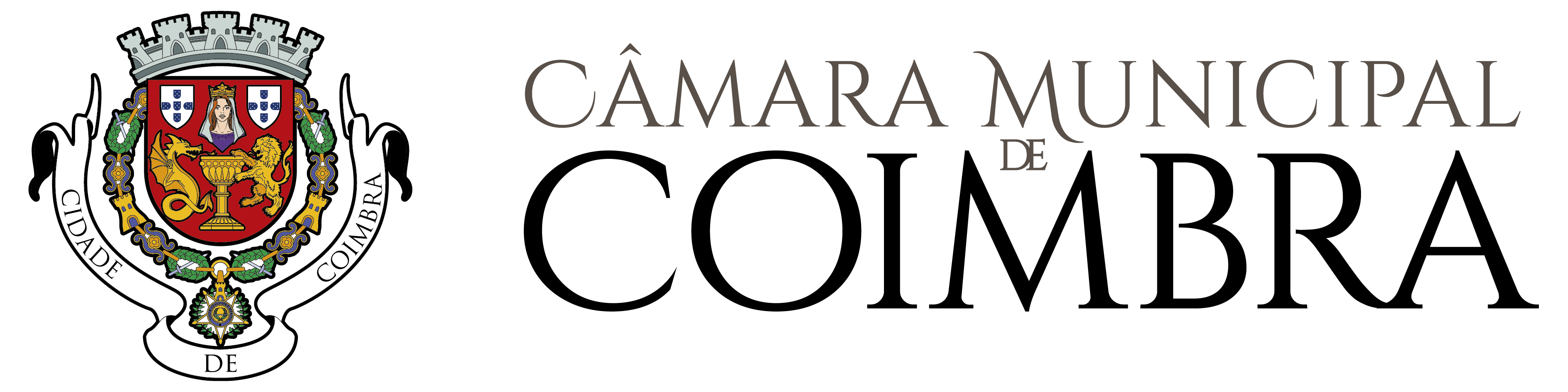 A preencher pelos 
serviços administrativosRegisto MGD nºDataProcesso nºGuia n.º